Proceso por XXXXXXXRadicación XXXXDemandante: XXXXXXDemandada: XXXXXXXXXXXXXXXXXXXXXXXXXXXXXXNOTIFÍQUESE, CARGONOMBRE DEL FUNCIONARIO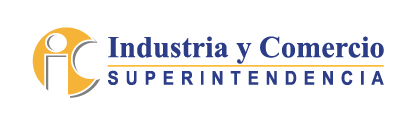 